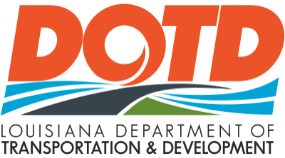 Office of the Secretary
PO Box 94245 | Baton Rouge, LA 70804-9245ph: 225-379-1232 | fx: 225-379-1863John Bel Edwards, GovernorShawn D. Wilson, Ph.D., SecretaryJanuary 12, 2016Dear Mr./Ms. XXXXX:Please consider this your Notice to Proceed (NTP) on the above captioned Task Order.(Choose one of the following three paragraphs below)The services shall be completed by ??EXPIRATION DATE??. If you have any questions or comments, please contact XXXX at XXXXXX.  The delivery schedule for all project deliverables will be established by the Project Manager.Or CEI choose the following:The services to be performed under this Task Order shall be in effect for the duration of the construction period and an additional (??? calendar days) for the final estimate package.  The delivery schedule for all project deliverables will be established by DOTD’s Project Manager.  If you have any questions or comments, please contact XXXX  at XXXXXXX.Or CPM Analysis choose the following:The services to be performed under this Task Order shall be in effect for the duration of the construction and final estimate period.  Final closeout date to be determined by the Section 40 Project Manager.  If you have any questions or comments, please contact XXXX at XXXXXXX.Sincerely,PROJECT MANAGER’S NAMEXX: xxCONSULTANT’S NAMECONSULTANT’S ADDRESSCONSULTANT’S NAMECONSULTANT’S ADDRESSExecuted Task OrderNotice to Proceed Date: DATE (OR N/A IF THIS IS A SUPPLEMENT TO AN ORIGINAL TASK ORDER TO CONTINUE THE WORK)RE:Supplement No. XX (if applicable)Task Order No. XXXXXXXOriginal Retainer ContractContract No. XXXXXXRetainer Contract For Xxxxxxxx ServicesTask Order No. H.XXXXXStatewide OR Dist.XXXXSupplement No. XX (if applicable)Task Order No. XXXXXXXOriginal Retainer ContractContract No. XXXXXXRetainer Contract For Xxxxxxxx ServicesTask Order No. H.XXXXXStatewide OR Dist.XXXXpc: w/att.FHWA (for information even if Delegated) Do not send if State Only FundsMs. Kathy Ward@@@@(Dist.XX)Ms. Elaine RougeauFinancial Services Section